В соответствии с Федеральным законом от 06 октября 2003 № 131-ФЗ «Об общих принципах организации местного самоуправления в Российской Федерации», Федерального закона от 26 марта . № 35-ФЗ «Об электроэнергетике», Федеральным законом от 23 ноября . № 261-ФЗ «Об энергосбережении и о повышении энергетической эффективности, и о внесении изменений в отдельные законодательные акты Российской Федерации», Федеральным законом от 27 июля . № 190-ФЗ «О теплоснабжении», подпунктом «а» пункта 12 перечня поручений по реализации Послания Президента Российской Федерации Федеральному Собранию Российской Федерации от 21 апреля ., утвержденного  Президентом Российской Федерации 2  мая  . №  Пр-753, постановлением Правительства Российской Федерации  от 17 октября . № 823 «О схемах и программах перспективного развития электроэнергетики», постановлением Правительства Российской Федерации от 10 сентября . № 903 «О порядке разработки и реализации межрегиональных и региональных программ газификации жилищно-коммунального хозяйства, промышленных и иных организаций», приказом  Министерства энергетики Российской Федерации от 26 февраля . № 88 «Об утверждении схемы и программы развития Единой энергетической системы России на 2021–2027 годы», приказом Министерства энергетики Российской Федерации от 29 октября . № 1169 «Об утверждении Порядка составления топливно-энергетических балансов субъектов Российской Федерации, муниципальных образований», Законом Чувашской Республики от 26 ноября . № 102 «О Стратегии социально-экономического развития Чувашской Республики до 2035 года», постановлением Кабинета Министров Чувашской Республики от 14 декабря . № 522 «О государственной программе Чувашской Республики «Развитие промышленности и инновационная экономика», государственной программы Чувашской Республики от 29 декабря . № 588 «Модернизация и развитие сферы жилищно-коммунального хозяйства», утвержденной постановлением Кабинета Министров Чувашской Республики, руководствуясь Уставом города Алатыря Чувашской Республики, администрация города Алатыря Чувашской Республикип о с т а н о в л я е т:1. Утвердить целевой топливо – энергетический баланс города Алатыря Чувашской Республики до 2030 года в редакции Приложения к настоящему постановлению. 2. Отделу культуры, по делам национальностей, туризма и архивного дела администрации города Алатыря (Кандрашин В.А.) разместить настоящее постановление на официальном сайте администрации города Алатыря Чувашской Республики и опубликовать в периодическом печатном издании «Бюллетень города Алатыря Чувашской Республики».3. Контроль за исполнением настоящего постановления возложить на заместителя главы администрации - начальника отдела архитектуры, градостроительства, транспорта, природопользования и жилищно-коммунального хозяйства администрации города Алатыря Чувашской Республики Колова К.И. 4. Настоящее постановление вступает в силу после его официального опубликования.Глава администрации                                                                                     П.В. Аринин  Исп. Китайкина О.О.ЦЕЛЕВОЙ ТОПЛИВНО-ЭНЕРГЕТИЧЕСКИЙ БАЛАНСгорода Алатырь Чувашской Республики до 2030 годаЦелевой топливно-энергетический баланс города Алатырь Чувашской Республики до 2030 года сформирован в соответствии со следующими нормативно-правовыми актами: Федеральным законом от 26 марта . № 35-ФЗ «Об электроэнергетике»;Федеральным законом от 23 ноября . № 261-ФЗ «Об энергосбережении и о повышении энергетической эффективности и о внесении изменений в отдельные законодательные акты Российской Федерации»;Федеральным законом от 27 июля . № 190-ФЗ «О теплоснабжении»;подпунктом «а» пункта 12 перечня поручений по реализации Послания Президента Российской Федерации Федеральному Собранию Российской Федерации от 21 апреля ., утвержденного  Президентом Российской Федерации 2  мая  . №  Пр-753;постановлением Правительства Российской Федерации  от 17 октября . № 823 «О схемах и программах перспективного развития электроэнергетики»;постановлением Правительства Российской Федерации от 10 сентября . № 903 «О порядке разработки и реализации межрегиональных и региональных программ газификации жилищно-коммунального хозяйства, промышленных и иных организаций»;приказом  Министерства энергетики Российской Федерации от 26 февраля . № 88 «Об утверждении схемы и программы развития Единой энергетической системы России на 2021–2027 годы»;приказом Министерства энергетики Российской Федерации от 29 октября . № 1169 «Об утверждении Порядка составления топливно-энергетических балансов субъектов Российской Федерации, муниципальных образований»;Законом Чувашской Республики от 26 ноября . № 102 «О Стратегии социально-экономического развития Чувашской Республики до 2035 года»;постановлением Кабинета Министров Чувашской Республики от 14 декабря . № 522 «О государственной программе Чувашской Республики «Развитие промышленности и инновационная экономика»;государственной программы Чувашской Республики от 29 декабря . № 588 «Модернизация и развитие сферы жилищно-коммунального хозяйства», утвержденной постановлением Кабинета Министров Чувашской Республики.Электроснабжение.Прогноз спроса на электрическую энергию определялся в соответствии с утвержденной распоряжением Главы Чувашской Республики от 30.04.2022 № 247-рг «схемой и программой перспективного развития электроэнергетики Чувашской Республики на 2023–2027 годы» в том числе с отсутствием на момент разработки проектов по строительству новых генерирующих объектов, функционирующих на основе использования возобновляемых источников энергии, проектов строительства которых отобраны по итогам отбора проектов, а также генерирующих объектов, указанных в подпункте «а» пункта 2 постановления Правительства Российской Федерации от 29 августа 2020 г. № 1298 «О вопросах стимулирования использования возобновляемых источников энергии, внесении изменений в некоторые акты Правительства Российской Федерации и о признании утратившими силу отдельных положений некоторых актов Правительства Российской Федерации», на период 2023–2030 годы.Прогнозное изменение потребления электрической энергии отражает увеличение использования электрической энергии для электрозарядной инфраструктуры, уменьшение потерь в распределительных сетях, реализацию мероприятий по энергосбережению.Газоснабжение.Основными факторами, влияющими на увеличение потребления газа, являются строительство автоматизированных блочно-модульных котельных на территории Чувашской Республики, а также газификация населенных пунктов Чувашской Республики, предусмотренные подпрограммой «Газификация Чувашской Республики» государственной программы Чувашской Республики «Модернизация и развитие сферы жилищно-коммунального хозяйства», утвержденной постановлением Кабинета Министров Чувашской Республики от 29 декабря . № 588 (далее Программа).Так как с 2021 года из Программы было исключено основное мероприятие связанное с переводом на природный газ автотранспортной техники и строительство автомобильных газовых наполнительных компрессорных станций, то соответствующее потенциальное возможное увеличение потребление газа взамен моторных топлив не предусматривается.Целевые топливно-энергетические балансы города Алатырь Чувашской Республики на 2023-2030 годы (приложение № 10-18), агрегированный целевой топливно-энергетический баланс города Алатырь Чувашской Республики до 2030 года (приложение № 19) и однопродуктовые топливно-энергетические балансы города Алатырь Чувашской Республики (приложения № 1–9) содержат взаимосвязанные показатели количественного соответствия поставок топливно-энергетических ресурсов (далее – ТЭР) и их потребления на территории города Алатырь Чувашской Республики, устанавливают распределение ТЭР между системами снабжения ТЭР (электроснабжения, теплоснабжения, газоснабжения и иными системами снабжения ТЭР), потребителями (группами потребителей) ТЭР и определяют эффективность использования ТЭР._____________Приложение № 1к целевому топливно-энергетическому балансу города Алатыря Чувашской Республики до 2030 годаОднопродуктовый топливно-энергетический баланс угля до 2030 годат.у.т.Приложение № 2к целевому топливно-энергетическому балансу города Алатыря Чувашской Республикидо 2030 годаОднопродуктовый топливно-энергетический баланс сырой нефти до 2030 года т.у.т.Приложение № 3к целевому топливно-энергетическому балансу города Алатыря Чувашской Республикидо 2030 годаОднопродуктовый топливно-энергетический баланс нефтепродуктов до 2030 года т.у.т.Приложение № 4к целевому топливно-энергетическому балансу города Алатыря Чувашской Республикидо 2030 годаОднопродуктовый топливно-энергетический баланс природного газа до 2030 года т.у.т.Приложение № 5к целевому топливно-энергетическому балансу города Алатыря Чувашской Республикидо 2030 годаОднопродуктовый топливно-энергетический баланс прочего твердого топлива до 2030 года т.у.т.Приложение № 6к целевому топливно-энергетическому балансу города Алатыря Чувашской Республикидо 2030 годаОднопродуктовый топливно-энергетический баланс гидроэнергии, нетрадиционных и возобновляемых источников энергии до 2030 года т.у.т.Приложение № 7к целевому топливно-энергетическому балансу города Алатыря Чувашской Республикидо 2030 годаОднопродуктовый топливно-энергетический баланс атомной энергии до 2030 годат.у.т.Приложение № 8к целевому топливно-энергетическому балансу города Алатыря Чувашской Республикидо 2030 годаОднопродуктовый топливно-энергетический баланс электрической энергии до 2030 года т.у.т.Приложение № 9к целевому топливно-энергетическому балансу города Алатыря Чувашской Республикидо 2030 годаОднопродуктовый топливно-энергетический баланс тепловой энергии до 2030 годат.у.т.Приложение № 10к целевому топливно-энергетическому балансу города Алатыря Чувашской Республикидо 2030 годаЦелевой топливно-энергетический баланс города Алатырь Чувашской Республики на 2022 год т.у.т.Приложение № 11к целевому топливно-энергетическому балансу города Алатыря Чувашской Республикидо 2030 годаЦелевой топливно-энергетический баланс города Алатырь Чувашской Республики на 2023 год т.у.т.Приложение № 12к целевому топливно-энергетическому балансу города Алатыря Чувашской Республикидо 2030 годаЦелевой топливно-энергетический баланс города Алатырь Чувашской Республики на 2024 год т.у.т.Приложение № 13к целевому топливно-энергетическому балансу города Алатыря Чувашской Республикидо 2030 годаЦелевой топливно-энергетический баланс города Алатырь Чувашской Республики на 2025 год т.у.т.Приложение № 14к целевому топливно-энергетическому балансу города Алатыря Чувашской Республикидо 2030 годаЦелевой топливно-энергетический баланс города Алатырь Чувашской Республики на 2026 год т.у.т.Приложение № 15к целевому топливно-энергетическому балансу города Алатыря Чувашской Республикидо 2030 годаЦелевой топливно-энергетический баланс города Алатырь Чувашской Республики на 2027 год т.у.т.Приложение № 16к целевому топливно-энергетическому балансу города Алатыря Чувашской Республикидо 2030 годаЦелевой топливно-энергетический баланс города Алатырь Чувашской Республики на 2028 год т.у.т.Приложение № 17к целевому топливно-энергетическому балансу города Алатыря Чувашской Республикидо 2030 годаЦелевой топливно-энергетический баланс города Алатырь Чувашской Республики на 2029 год т.у.т.Приложение № 18к целевому топливно-энергетическому балансу города Алатыря Чувашской Республикидо 2030 годаЦелевой топливно-энергетический баланс города Алатырь Чувашской Республики на 2030 год т.у.т.Приложение № 19к целевому топливно-энергетическому балансу города Алатыря Чувашской Республикидо 2030 годаАгрегированный целевой топливно-энергетический баланс города Алатырь Чувашской Республики до 2030 года т.у.т.Ч`ваш РеспубликиУлат`р хула АДМИНИСТРАЦИЙЕЙЫШАНУ«_   _»    _____     2023 г № ___Улат`р хули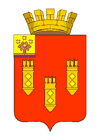 ЧУВАШСКАЯ РЕСПУБЛИКААДМИНИСТРАЦИЯ города Алатыря ПОСТАНОВЛЕНИЕ«_   _»   _____     2023 г № ___г. АлатырьОб утверждении целевого топливно-энергетического баланса города Алатыря Чувашской Республики до 2030 годаОб утверждении целевого топливно-энергетического баланса города Алатыря Чувашской Республики до 2030 годаПриложение к постановлению администрации города Алатыря Чувашской Республики №____ от «____»___________ 2023 г.№ п.п.Строка топливно-энергетического балансаНомер строки балансаУгольУгольУгольУгольУгольУгольУгольУгольУголь№ п.п.Строка топливно-энергетического балансаНомер строки баланса2022202320242025202620272028202920301234567891011121Производство энергетических ресурсов10,000,000,000,000,000,000,000,000,002Ввоз20,000,000,000,000,000,000,000,000,003Вывоз30,000,000,000,000,000,000,000,000,004Изменение запасов40,000,000,000,000,000,000,000,000,005Потребление первичной энергии50,000,000,000,000,000,000,000,000,006Статистическое расхождение60,000,000,000,000,000,000,000,000,007Производство электрической энергии70,000,000,000,000,000,000,000,000,008Производство тепловой энергии80,000,000,000,000,000,000,000,000,009Теплоэлектростанции8.10,000,000,000,000,000,000,000,000,0010Котельные8.20,000,000,000,000,000,000,000,000,0011Электрокотельные и теплоутилизационные установки8.30,000,000,000,000,000,000,000,000,0012Преобразование энергетических ресурсов90,000,000,000,000,000,000,000,000,0013Переработка нефти9.10,000,000,000,000,000,000,000,000,0014Переработка газа9.20,000,000,000,000,000,000,000,000,0015Обогащение угля9.30,000,000,000,000,000,000,000,000,0016Собственные нужды100,000,000,000,000,000,000,000,000,0017Потери при передаче110,000,000,000,000,000,000,000,000,0018Конечное потребление энергетических ресурсов120,000,000,000,000,000,000,000,000,0019Сельское хозяйство, рыболовство и рыбоводство130,000,000,000,000,000,000,000,000,0020Промышленность140,000,000,000,000,000,000,000,000,0021Автосельхозмаш14.10,000,000,000,000,000,000,000,000,0022Агропромышленный комплекс14.20,000,000,000,000,000,000,000,000,0023Агрохимическая промышленность14.30,000,000,000,000,000,000,000,000,0024Металлургическая промышленность14.40,000,000,000,000,000,000,000,000,0025Нефтехимическая промышленность14.50,000,000,000,000,000,000,000,000,0026Электроэнергетика14.60,000,000,000,000,000,000,000,000,0027Прочая промышленность14.70,000,000,000,000,000,000,000,000,0028Строительство150,000,000,000,000,000,000,000,000,0029Транспорт и связь160,000,000,000,000,000,000,000,000,0030Железнодорожный16.10,000,000,000,000,000,000,000,000,0031Трубопроводный16.20,000,000,000,000,000,000,000,000,0032Автомобильный16.30,000,000,000,000,000,000,000,000,0033Прочий16.40,000,000,000,000,000,000,000,000,0034Сфера услуг170,000,000,000,000,000,000,000,000,0035Население180,000,000,000,000,000,000,000,000,0036Использование топливно-энергетических ресурсов в качестве сырья и на нетопливные нужды190,000,000,000,000,000,000,000,000,00№ п.п.Строка топливно-энергетического балансаНомер строки балансаСырая нефтьСырая нефтьСырая нефтьСырая нефтьСырая нефтьСырая нефтьСырая нефтьСырая нефтьСырая нефть№ п.п.Строка топливно-энергетического балансаНомер строки баланса2022202320242025202620272028202920301234567891011121Производство энергетических ресурсов10,000,000,000,000,000,000,000,000,002Ввоз20,000,000,000,000,000,000,000,000,003Вывоз30,000,000,000,000,000,000,000,000,004Изменение запасов40,000,000,000,000,000,000,000,000,005Потребление первичной энергии50,000,000,000,000,000,000,000,000,006Статистическое расхождение60,000,000,000,000,000,000,000,000,007Производство электрической энергии70,000,000,000,000,000,000,000,000,008Производство тепловой энергии80,000,000,000,000,000,000,000,000,009Теплоэлектростанции8.10,000,000,000,000,000,000,000,000,0010Котельные8.20,000,000,000,000,000,000,000,000,0011Электрокотельные и теплоутилизационные установки8.30,000,000,000,000,000,000,000,000,0012Преобразование энергетических ресурсов90,000,000,000,000,000,000,000,000,0013Переработка нефти9.10,000,000,000,000,000,000,000,000,0014Переработка газа9.20,000,000,000,000,000,000,000,000,0015Обогащение угля9.30,000,000,000,000,000,000,000,000,0016Собственные нужды100,000,000,000,000,000,000,000,000,0017Потери при передаче110,000,000,000,000,000,000,000,000,0018Конечное потребление энергетических ресурсов120,000,000,000,000,000,000,000,000,0019Сельское хозяйство, рыболовство и рыбоводство130,000,000,000,000,000,000,000,000,0020Промышленность140,000,000,000,000,000,000,000,000,0021Автосельхозмаш14.10,000,000,000,000,000,000,000,000,0022Агропромышленный комплекс14.20,000,000,000,000,000,000,000,000,0023Агрохимическая промышленность14.30,000,000,000,000,000,000,000,000,0024Металлургическая промышленность14.40,000,000,000,000,000,000,000,000,0025Нефтехимическая промышленность14.50,000,000,000,000,000,000,000,000,0026Электроэнергетика14.60,000,000,000,000,000,000,000,000,0027Прочая промышленность14.70,000,000,000,000,000,000,000,000,0028Строительство150,000,000,000,000,000,000,000,000,0029Транспорт и связь160,000,000,000,000,000,000,000,000,0030Железнодорожный16.10,000,000,000,000,000,000,000,000,0031Трубопроводный16.20,000,000,000,000,000,000,000,000,0032Автомобильный16.30,000,000,000,000,000,000,000,000,0033Прочий16.40,000,000,000,000,000,000,000,000,0034Сфера услуг170,000,000,000,000,000,000,000,000,0035Население180,000,000,000,000,000,000,000,000,0036Использование топливно-энергетических ресурсов в качестве сырья и на нетопливные нужды190,000,000,000,000,000,000,000,000,00№ п.п.Строка топливно-энергетического балансаНомер строки балансаНефтепродуктыНефтепродуктыНефтепродуктыНефтепродуктыНефтепродуктыНефтепродуктыНефтепродуктыНефтепродуктыНефтепродукты№ п.п.Строка топливно-энергетического балансаНомер строки баланса2022202320242025202620272028202920301234567891011121Производство энергетических ресурсов10,000,000,000,000,000,000,000,000,002Ввоз21319,011329,121329,121329,121329,121329,121329,121329,121329,123Вывоз30,000,000,000,000,000,000,000,000,004Изменение запасов4-10,110,000,000,000,000,000,000,000,005Потребление первичной энергии51329,121329,121329,121329,121329,121329,121329,121329,121329,126Статистическое расхождение60,000,000,000,000,000,000,000,000,007Производство электрической энергии70,000,000,000,000,000,000,000,000,008Производство тепловой энергии80,000,000,000,000,000,000,000,000,009Теплоэлектростанции8.10,000,000,000,000,000,000,000,000,0010Котельные8.20,000,000,000,000,000,000,000,000,0011Электрокотельные и теплоутилизационные установки8.30,000,000,000,000,000,000,000,000,0012Преобразование энергетических ресурсов90,000,000,000,000,000,000,000,000,0013Переработка нефти9.10,000,000,000,000,000,000,000,000,0014Переработка газа9.20,000,000,000,000,000,000,000,000,0015Обогащение угля9.30,000,000,000,000,000,000,000,000,0016Собственные нужды100,000,000,000,000,000,000,000,000,0017Потери при передаче110,000,000,000,000,000,000,000,000,0018Конечное потребление энергетических ресурсов121329,121329,121329,121329,121329,121329,121329,121329,121329,1219Сельское хозяйство, рыболовство и рыбоводство130,000,000,000,000,000,000,000,000,0020Промышленность140,000,000,000,000,000,000,000,000,0021Автосельхозмаш14.10,000,000,000,000,000,000,000,000,0022Агропромышленный комплекс14.20,000,000,000,000,000,000,000,000,0023Агрохимическая промышленность14.30,000,000,000,000,000,000,000,000,0024Металлургическая промышленность14.40,000,000,000,000,000,000,000,000,0025Нефтехимическая промышленность14.50,000,000,000,000,000,000,000,000,0026Электроэнергетика14.60,000,000,000,000,000,000,000,000,0027Прочая промышленность14.70,000,000,000,000,000,000,000,000,0028Строительство150,000,000,000,000,000,000,000,000,0029Транспорт и связь161329,121329,121329,121329,121329,121329,121329,121329,121329,1230Железнодорожный16.10,000,000,000,000,000,000,000,000,0031Трубопроводный16.20,000,000,000,000,000,000,000,000,0032Автомобильный16.31329,121329,121329,121329,121329,121329,121329,121329,121329,1233Прочий16.40,000,000,000,000,000,000,000,000,0034Сфера услуг170,000,000,000,000,000,000,000,000,0035Население180,000,000,000,000,000,000,000,000,0036Использование топливно-энергетических ресурсов в качестве сырья и на нетопливные нужды190,000,000,000,000,000,000,000,000,00№ п.п.Строка топливно-энергетического балансаНомер строки балансаПриродный газПриродный газПриродный газПриродный газПриродный газПриродный газПриродный газПриродный газПриродный газ№ п.п.Строка топливно-энергетического балансаНомер строки баланса2022202320242025202620272028202920301234567891011121Производство энергетических ресурсов10,000,000,000,000,000,000,000,000,002Ввоз262251,6462518,5962538,8862514,7762506,5162482,8962490,7262498,7962507,083Вывоз30,000,000,000,000,000,000,000,000,004Изменение запасов40,000,000,000,000,000,000,000,000,005Потребление первичной энергии562251,6462518,5962538,8862514,7762506,5162482,8962490,7262498,7962507,086Статистическое расхождение60,000,000,000,000,000,000,000,000,007Производство электрической энергии70,000,010,010,010,020,020,010,010,018Производство тепловой энергии8-18901,43-18876,84-18852,50-18828,39-18804,53-18780,91-18757,52-18734,37-18711,459Теплоэлектростанции8.10,000,000,000,000,000,000,000,000,0010Котельные8.2-18901,43-18876,84-18852,50-18828,39-18804,53-18780,91-18757,52-18734,37-18711,4511Электрокотельные и теплоутилизационные установки8.30,000,000,000,000,000,000,000,000,0012Преобразование энергетических ресурсов90,000,000,000,000,000,000,000,000,0013Переработка нефти9.10,000,000,000,000,000,000,000,000,0014Переработка газа9.20,000,000,000,000,000,000,000,000,0015Обогащение угля9.30,000,000,000,000,000,000,000,000,0016Собственные нужды100,000,000,000,000,000,000,000,000,0017Потери при передаче110,000,000,000,000,000,000,000,000,0018Конечное потребление энергетических ресурсов1243350,2143641,7643686,3943686,3943702,0043702,0043733,2143764,4343795,6419Сельское хозяйство, рыболовство и рыбоводство13322,63322,63322,63322,63322,63322,63322,63322,63322,6320Промышленность142857,702857,702857,702857,702857,702857,702857,702857,702857,7021Автосельхозмаш14.10,000,000,000,000,000,000,000,000,0022Агропромышленный комплекс14.20,000,000,000,000,000,000,000,000,0023Агрохимическая промышленность14.30,000,000,000,000,000,000,000,000,0024Металлургическая промышленность14.40,000,000,000,000,000,000,000,000,0025Нефтехимическая промышленность14.50,000,000,000,000,000,000,000,000,0026Электроэнергетика14.60,000,000,000,000,000,000,000,000,0027Прочая промышленность14.72857,702857,702857,702857,702857,702857,702857,702857,702857,7028Строительство15212,46212,46212,46212,46212,46212,46212,46212,46212,4629Транспорт и связь16126,40126,40126,40126,40126,40126,40126,40126,40126,4030Железнодорожный16.10,000,000,000,000,000,000,000,000,0031Трубопроводный16.20,000,000,000,000,000,000,000,000,0032Автомобильный16.30,000,000,000,000,000,000,000,000,0033Прочий16.4126,40126,40126,40126,40126,40126,40126,40126,40126,4034Сфера услуг1722765,3122765,3122765,3122765,3122765,3122765,3122765,3122765,3122765,3135Население1817065,7117357,2617401,8917401,8917417,5017417,5017448,7117479,9317511,1436Использование топливно-энергетических ресурсов в качестве сырья и на нетопливные нужды190,000,000,000,000,000,000,000,000,00№ п.п.Строка топливно-энергетического балансаНомер строки балансаПрочее твердое топливоПрочее твердое топливоПрочее твердое топливоПрочее твердое топливоПрочее твердое топливоПрочее твердое топливоПрочее твердое топливоПрочее твердое топливоПрочее твердое топливо№ п.п.Строка топливно-энергетического балансаНомер строки баланса2022202320242025202620272028202920301234567891011121Производство энергетических ресурсов10,000,000,000,000,000,000,000,000,002Ввоз20,000,000,000,000,000,000,000,000,003Вывоз30,000,000,000,000,000,000,000,000,004Изменение запасов40,000,000,000,000,000,000,000,000,005Потребление первичной энергии50,000,000,000,000,000,000,000,000,006Статистическое расхождение60,000,000,000,000,000,000,000,000,007Производство электрической энергии70,000,000,000,000,000,000,000,000,008Производство тепловой энергии80,000,000,000,000,000,000,000,000,009Теплоэлектростанции8.10,000,000,000,000,000,000,000,000,0010Котельные8.20,000,000,000,000,000,000,000,000,0011Электрокотельные и теплоутилизационные установки8.30,000,000,000,000,000,000,000,000,0012Преобразование энергетических ресурсов90,000,000,000,000,000,000,000,000,0013Переработка нефти9.10,000,000,000,000,000,000,000,000,0014Переработка газа9.20,000,000,000,000,000,000,000,000,0015Обогащение угля9.30,000,000,000,000,000,000,000,000,0016Собственные нужды100,000,000,000,000,000,000,000,000,0017Потери при передаче110,000,000,000,000,000,000,000,000,0018Конечное потребление энергетических ресурсов120,000,000,000,000,000,000,000,000,0019Сельское хозяйство, рыболовство и рыбоводство130,000,000,000,000,000,000,000,000,0020Промышленность140,000,000,000,000,000,000,000,000,0021Автосельхозмаш14.10,000,000,000,000,000,000,000,000,0022Агропромышленный комплекс14.20,000,000,000,000,000,000,000,000,0023Агрохимическая промышленность14.30,000,000,000,000,000,000,000,000,0024Металлургическая промышленность14.40,000,000,000,000,000,000,000,000,0025Нефтехимическая промышленность14.50,000,000,000,000,000,000,000,000,0026Электроэнергетика14.60,000,000,000,000,000,000,000,000,0027Прочая промышленность14.70,000,000,000,000,000,000,000,000,0028Строительство150,000,000,000,000,000,000,000,000,0029Транспорт и связь160,000,000,000,000,000,000,000,000,0030Железнодорожный16.10,000,000,000,000,000,000,000,000,0031Трубопроводный16.20,000,000,000,000,000,000,000,000,0032Автомобильный16.30,000,000,000,000,000,000,000,000,0033Прочий16.40,000,000,000,000,000,000,000,000,0034Сфера услуг170,000,000,000,000,000,000,000,000,0035Население180,000,000,000,000,000,000,000,000,0036Использование топливно-энергетических ресурсов в качестве сырья и на нетопливные нужды190,000,000,000,000,000,000,000,000,00№ п.п.Строка топливно-энергетического балансаНомер строки балансаГидроэнергия, нетрадиционные и возобновляемые источники энергииГидроэнергия, нетрадиционные и возобновляемые источники энергииГидроэнергия, нетрадиционные и возобновляемые источники энергииГидроэнергия, нетрадиционные и возобновляемые источники энергииГидроэнергия, нетрадиционные и возобновляемые источники энергииГидроэнергия, нетрадиционные и возобновляемые источники энергииГидроэнергия, нетрадиционные и возобновляемые источники энергииГидроэнергия, нетрадиционные и возобновляемые источники энергииГидроэнергия, нетрадиционные и возобновляемые источники энергии№ п.п.Строка топливно-энергетического балансаНомер строки баланса2022202320242025202620272028202920301234567891011121Производство энергетических ресурсов10,000,000,000,000,000,000,000,000,002Ввоз20,000,000,000,000,000,000,000,000,003Вывоз30,000,000,000,000,000,000,000,000,004Изменение запасов40,000,000,000,000,000,000,000,000,005Потребление первичной энергии50,000,000,000,000,000,000,000,000,006Статистическое расхождение60,000,000,000,000,000,000,000,000,007Производство электрической энергии70,000,000,000,000,000,000,000,000,008Производство тепловой энергии80,000,000,000,000,000,000,000,000,009Теплоэлектростанции8.10,000,000,000,000,000,000,000,000,0010Котельные8.20,000,000,000,000,000,000,000,000,0011Электрокотельные и теплоутилизационные установки8.30,000,000,000,000,000,000,000,000,0012Преобразование энергетических ресурсов90,000,000,000,000,000,000,000,000,0013Переработка нефти9.10,000,000,000,000,000,000,000,000,0014Переработка газа9.20,000,000,000,000,000,000,000,000,0015Обогащение угля9.30,000,000,000,000,000,000,000,000,0016Собственные нужды100,000,000,000,000,000,000,000,000,0017Потери при передаче110,000,000,000,000,000,000,000,000,0018Конечное потребление энергетических ресурсов120,000,000,000,000,000,000,000,000,0019Сельское хозяйство, рыболовство и рыбоводство130,000,000,000,000,000,000,000,000,0020Промышленность140,000,000,000,000,000,000,000,000,0021Автосельхозмаш14.10,000,000,000,000,000,000,000,000,0022Агропромышленный комплекс14.20,000,000,000,000,000,000,000,000,0023Агрохимическая промышленность14.30,000,000,000,000,000,000,000,000,0024Металлургическая промышленность14.40,000,000,000,000,000,000,000,000,0025Нефтехимическая промышленность14.50,000,000,000,000,000,000,000,000,0026Электроэнергетика14.60,000,000,000,000,000,000,000,000,0027Прочая промышленность14.70,000,000,000,000,000,000,000,000,0028Строительство150,000,000,000,000,000,000,000,000,0029Транспорт и связь160,000,000,000,000,000,000,000,000,0030Железнодорожный16.10,000,000,000,000,000,000,000,000,0031Трубопроводный16.20,000,000,000,000,000,000,000,000,0032Автомобильный16.30,000,000,000,000,000,000,000,000,0033Прочий16.40,000,000,000,000,000,000,000,000,0034Сфера услуг170,000,000,000,000,000,000,000,000,0035Население180,000,000,000,000,000,000,000,000,0036Использование топливно-энергетических ресурсов в качестве сырья и на нетопливные нужды190,000,000,000,000,000,000,000,000,00№ п.п.Строка топливно-энергетического балансаНомер строки балансаАтомная энергияАтомная энергияАтомная энергияАтомная энергияАтомная энергияАтомная энергияАтомная энергияАтомная энергияАтомная энергия№ п.п.Строка топливно-энергетического балансаНомер строки баланса2020202120222023202420252026202720281234567891011121Производство энергетических ресурсов10,000,000,000,000,000,000,000,000,002Ввоз20,000,000,000,000,000,000,000,000,003Вывоз30,000,000,000,000,000,000,000,000,004Изменение запасов40,000,000,000,000,000,000,000,000,005Потребление первичной энергии50,000,000,000,000,000,000,000,000,006Статистическое расхождение60,000,000,000,000,000,000,000,000,007Производство электрической энергии70,000,000,000,000,000,000,000,000,008Производство тепловой энергии80,000,000,000,000,000,000,000,000,009Теплоэлектростанции8.10,000,000,000,000,000,000,000,000,0010Котельные8.20,000,000,000,000,000,000,000,000,0011Электрокотельные и теплоутилизационные установки8.30,000,000,000,000,000,000,000,000,0012Преобразование энергетических ресурсов90,000,000,000,000,000,000,000,000,0013Переработка нефти9.10,000,000,000,000,000,000,000,000,0014Переработка газа9.20,000,000,000,000,000,000,000,000,0015Обогащение угля9.30,000,000,000,000,000,000,000,000,0016Собственные нужды100,000,000,000,000,000,000,000,000,0017Потери при передаче110,000,000,000,000,000,000,000,000,0018Конечное потребление энергетических ресурсов120,000,000,000,000,000,000,000,000,0019Сельское хозяйство, рыболовство и рыбоводство130,000,000,000,000,000,000,000,000,0020Промышленность140,000,000,000,000,000,000,000,000,0021Автосельхозмаш14.10,000,000,000,000,000,000,000,000,0022Агропромышленный комплекс14.20,000,000,000,000,000,000,000,000,0023Агрохимическая промышленность14.30,000,000,000,000,000,000,000,000,0024Металлургическая промышленность14.40,000,000,000,000,000,000,000,000,0025Нефтехимическая промышленность14.50,000,000,000,000,000,000,000,000,0026Электроэнергетика14.60,000,000,000,000,000,000,000,000,0027Прочая промышленность14.70,000,000,000,000,000,000,000,000,0028Строительство150,000,000,000,000,000,000,000,000,0029Транспорт и связь160,000,000,000,000,000,000,000,000,0030Железнодорожный16.10,000,000,000,000,000,000,000,000,0031Трубопроводный16.20,000,000,000,000,000,000,000,000,0032Автомобильный16.30,000,000,000,000,000,000,000,000,0033Прочий16.40,000,000,000,000,000,000,000,000,0034Сфера услуг170,000,000,000,000,000,000,000,000,0035Население180,000,000,000,000,000,000,000,000,0036Использование топливно-энергетических ресурсов в качестве сырья и на нетопливные нужды190,000,000,000,000,000,000,000,000,00№ п.п.Строка топливно-энергетического балансаНомер строки балансаЭлектрическая энергияЭлектрическая энергияЭлектрическая энергияЭлектрическая энергияЭлектрическая энергияЭлектрическая энергияЭлектрическая энергияЭлектрическая энергияЭлектрическая энергия№ п.п.Строка топливно-энергетического балансаНомер строки баланса2022202320242025202620272028202920301234567891011121Производство энергетических ресурсов10,000,000,000,000,000,000,000,000,002Ввоз213483,9813631,8213925,1114030,1014137,4414243,5514351,1914429,3614529,843Вывоз30,000,000,000,000,000,000,000,000,004Изменение запасов40,000,000,000,000,000,000,000,000,005Потребление первичной энергии513483,9813631,8213925,1114030,1014137,4414243,5514351,1914429,3614529,846Статистическое расхождение60,000,000,000,000,000,000,000,000,007Производство электрической энергии70,000,000,000,000,000,000,000,000,008Производство тепловой энергии80,000,000,000,000,000,000,000,000,009Теплоэлектростанции8.10,000,000,000,000,000,000,000,000,0010Котельные8.20,000,000,000,000,000,000,000,000,0011Электрокотельные и теплоутилизационные установки8.30,000,000,000,000,000,000,000,000,0012Преобразование энергетических ресурсов90,000,000,000,000,000,000,000,000,0013Переработка нефти9.10,000,000,000,000,000,000,000,000,0014Переработка газа9.20,000,000,000,000,000,000,000,000,0015Обогащение угля9.30,000,000,000,000,000,000,000,000,0016Собственные нужды100,000,000,000,000,000,000,000,000,0017Потери при передаче11-605,52-583,07-592,75-594,35-596,03-597,63-599,25-599,65-600,9318Конечное потребление энергетических ресурсов1212878,4613048,7513332,3613435,7513541,4113645,9213751,9413829,7113928,9119Сельское хозяйство, рыболовство и рыбоводство130,000,000,000,000,000,000,000,000,0020Промышленность143534,463605,143785,403789,023793,923796,793800,183775,103775,1021Автосельхозмаш14.1601,62613,65644,33644,95645,78646,27646,85642,58642,5822Агропромышленный комплекс14.283,4585,1289,3889,4689,5889,6489,7289,1389,1323Агрохимическая промышленность14.386,0787,7992,1892,2792,3992,4692,5491,9391,9324Металлургическая промышленность14.40,000,000,000,000,000,000,000,000,0025Нефтехимическая промышленность14.50,000,000,000,000,000,000,000,000,0026Электроэнергетика14.6256,72261,85274,94275,21275,56275,77276,02274,20274,2027Прочая промышленность14.72506,602556,732684,572687,132690,612692,652695,052677,262677,2628Строительство1562,0763,3166,4866,5466,6366,6866,7466,3066,3029Транспорт и связь1630,0135,8742,6047,9353,2758,5963,9269,0169,0130Железнодорожный16.10,000,000,000,000,000,000,000,000,0031Трубопроводный16.20,000,000,000,000,000,000,000,000,0032Автомобильный16.31,957,2512,5517,8523,1528,4533,7539,0439,0433Прочий16.428,0628,6230,0530,0830,1230,1430,1729,9729,9734Сфера услуг172452,372476,892501,662526,682551,952577,472603,242629,272655,5735Население186799,556867,546936,227005,587075,647146,397217,867290,037362,9336Использование топливно-энергетических ресурсов в качестве сырья и на нетопливные нужды190,000,000,000,000,000,000,000,000,00№ п.п.Строка топливно-энергетического балансаНомер строки балансаТепловая энергияТепловая энергияТепловая энергияТепловая энергияТепловая энергияТепловая энергияТепловая энергияТепловая энергияТепловая энергия№ п.п.Строка топливно-энергетического балансаНомер строки баланса2022202320242025202620272028202920301234567891011121Производство энергетических ресурсов10,000,000,000,000,000,000,000,000,002Ввоз20,000,000,000,000,000,000,000,000,003Вывоз30,000,000,000,000,000,000,000,000,004Изменение запасов40,000,000,000,000,000,000,000,000,005Потребление первичной энергии50,000,000,000,000,000,000,000,000,006Статистическое расхождение60,000,000,000,000,000,000,000,000,007Производство электрической энергии70,000,000,000,000,000,000,000,000,008Производство тепловой энергии818901,4318876,8418852,5018828,3918804,5318780,9118757,5218734,3718711,459Теплоэлектростанции8.10,000,000,000,000,000,000,000,000,0010Котельные8.218901,4318876,8418852,5018828,3918804,5318780,9118757,5218734,3718711,4511Электрокотельные и теплоутилизационные установки8.30,000,000,000,000,000,000,000,000,0012Преобразование энергетических ресурсов90,000,000,000,000,000,000,000,000,0013Переработка нефти9.10,000,000,000,000,000,000,000,000,0014Переработка газа9.20,000,000,000,000,000,000,000,000,0015Обогащение угля9.30,000,000,000,000,000,000,000,000,0016Собственные нужды100,000,000,000,000,000,000,000,000,0017Потери при передаче11-2459,18-2434,59-2410,25-2386,14-2362,28-2338,66-2315,27-2292,12-2269,2018Конечное потребление энергетических ресурсов1216442,2516442,2516442,2516442,2516442,2516442,2516442,2516442,2516442,2519Сельское хозяйство, рыболовство и рыбоводство130,000,000,000,000,000,000,000,000,0020Промышленность1495,8995,8995,8995,8995,8995,8995,8995,8995,8921Автосельхозмаш14.10,000,000,000,000,000,000,000,000,0022Агропромышленный комплекс14.20,000,000,000,000,000,000,000,000,0023Агрохимическая промышленность14.30,000,000,000,000,000,000,000,000,0024Металлургическая промышленность14.40,000,000,000,000,000,000,000,000,0025Нефтехимическая промышленность14.50,000,000,000,000,000,000,000,000,0026Электроэнергетика14.60,000,000,000,000,000,000,000,000,0027Прочая промышленность14.795,8995,8995,8995,8995,8995,8995,8995,8995,8928Строительство150,000,000,000,000,000,000,000,000,0029Транспорт и связь160,000,000,000,000,000,000,000,000,0030Железнодорожный16.10,000,000,000,000,000,000,000,000,0031Трубопроводный16.20,000,000,000,000,000,000,000,000,0032Автомобильный16.30,000,000,000,000,000,000,000,000,0033Прочий16.40,000,000,000,000,000,000,000,000,0034Сфера услуг174880,664880,664880,664880,664880,664880,664880,664880,664880,6635Население1811465,7011465,7011465,7011465,7011465,7011465,7011465,7011465,7011465,7036Использование топливно-энергетических ресурсов в качестве сырья и на нетопливные нужды190,000,000,000,000,000,000,000,000,00№ п.п.НаименованиеНомер строки балансаУгольСырая нефтьНефтепродуктыПриродный газПрочее твердое топливоГидроэнергия и НВИЭАтомная энергияЭлектрическая энергияТепловая энергияВсего123456789101112131Производство энергетических ресурсов10,00,00,00,00,00,00,00,00,00,02Ввоз20,00,01319,062251,60,00,00,013484,00,077054,63Вывоз30,00,00,00,00,00,00,00,00,00,04Изменение запасов40,00,0-10,10,00,00,00,00,00,0-10,15Потребление первичной энергии50,00,01329,162251,60,00,00,013484,00,077064,76Статистическое расхождение60,00,00,00,00,00,00,00,00,00,07Производство электрической энергии70,00,00,00,00,00,00,00,00,00,08Производство тепловой энергии80,00,00,0-18901,40,00,00,00,018901,40,09Теплоэлектростанции8.10,00,00,00,00,00,00,00,00,00,010Котельные8.20,00,00,0-18901,40,00,00,00,018901,40,011Электрокотельные и теплоутилизационные установки8.30,00,00,00,00,00,00,00,00,00,012Преобразование топлива90,00,00,00,00,00,00,00,00,00,013Переработка нефти9.10,00,00,00,00,00,00,00,00,00,014Переработка газа9.20,00,00,00,00,00,00,00,00,00,015Обогащение угля9.30,00,00,00,00,00,00,00,00,00,016Собственные нужды100,00,00,00,00,00,00,00,00,00,017Потери при передаче110,00,00,00,00,00,00,0-605,5-2459,2-3064,718Конечное потребление энергетических ресурсов120,00,01329,143350,20,00,00,012878,516442,374000,019Сельское хозяйство, рыболовство и рыбоводство130,00,00,0322,60,00,00,00,00,0322,620Промышленность140,00,00,02857,70,00,00,03534,595,96488,121Автомобильное и сельскохозяйственное машиностроение14.10,00,00,00,00,00,00,0601,60,0601,622Агропромышленный комплекс14.20,00,00,00,00,00,00,083,50,083,523Агрохимическая промышленность14.30,00,00,00,00,00,00,086,10,086,124Металлургическая промышленность14.40,00,00,00,00,00,00,00,00,00,025Нефтехимическая промышленность14.50,00,00,00,00,00,00,00,00,00,026Электроэнергетика14.60,00,00,00,00,00,00,0256,70,0256,727Прочая промышленность14.70,00,00,02857,70,00,00,02506,695,95460,228Строительство150,00,00,0212,50,00,00,062,10,0274,529Транспорт и связь160,00,01329,1126,40,00,00,030,00,01485,530Железнодорожный16.10,00,00,00,00,00,00,00,00,00,031Трубопроводный16.20,00,00,00,00,00,00,00,00,00,032Автомобильный16.30,00,01329,10,00,00,00,02,00,01331,133Прочий16.40,00,00,0126,40,00,00,028,10,0154,534Сфера услуг170,00,00,022765,30,00,00,02452,44880,730098,335Население180,00,00,017065,70,00,00,06799,611465,735331,036Использование топливно-энергетических ресурсов в качестве сырья и на нетопливные нужды190,00,00,00,00,00,00,00,00,00,0№ п.п.НаименованиеНомер строки балансаУгольСырая нефтьНефтепродуктыПриродный газПрочее твердое топливоГидроэнергия и НВИЭАтомная энергияЭлектрическая энергияТепловая энергияВсего123456789101112131Производство энергетических ресурсов10,00,00,00,00,00,00,00,00,00,02Ввоз20,00,01329,162518,60,00,00,013631,80,077479,53Вывоз30,00,00,00,00,00,00,00,00,00,04Изменение запасов40,00,00,00,00,00,00,00,00,00,05Потребление первичной энергии50,00,01329,162518,60,00,00,013631,80,077479,56Статистическое расхождение60,00,00,00,00,00,00,00,00,00,07Производство электрической энергии70,00,00,00,00,00,00,00,00,00,08Производство тепловой энергии80,00,00,0-18876,80,00,00,00,018876,80,09Теплоэлектростанции8.10,00,00,00,00,00,00,00,00,00,010Котельные8.20,00,00,0-18876,80,00,00,00,018876,80,011Электрокотельные и теплоутилизационные установки8.30,00,00,00,00,00,00,00,00,00,012Преобразование топлива90,00,00,00,00,00,00,00,00,00,013Переработка нефти9.10,00,00,00,00,00,00,00,00,00,014Переработка газа9.20,00,00,00,00,00,00,00,00,00,015Обогащение угля9.30,00,00,00,00,00,00,00,00,00,016Собственные нужды100,00,00,00,00,00,00,00,00,00,017Потери при передаче110,00,00,00,00,00,00,0-583,1-2434,6-3017,718Конечное потребление энергетических ресурсов120,00,01329,143641,80,00,00,013048,816442,374461,919Сельское хозяйство, рыболовство и рыбоводство130,00,00,0322,60,00,00,00,00,0322,620Промышленность140,00,00,02857,70,00,00,03605,195,96558,721Автосельхозмаш14.10,00,00,00,00,00,00,0613,70,0613,722Агропромышленный комплекс14.20,00,00,00,00,00,00,085,10,085,123Агрохимическая промышленность14.30,00,00,00,00,00,00,087,80,087,824Металлургическая промышленность14.40,00,00,00,00,00,00,00,00,00,025Нефтехимическая промышленность14.50,00,00,00,00,00,00,00,00,00,026Электроэнергетика14.60,00,00,00,00,00,00,0261,90,0261,927Прочая промышленность14.70,00,00,02857,70,00,00,02556,795,95510,328Строительство150,00,00,0212,50,00,00,063,30,0275,829Транспорт и связь160,00,01329,1126,40,00,00,035,90,01491,430Железнодорожный16.10,00,00,00,00,00,00,00,00,00,031Трубопроводный16.20,00,00,00,00,00,00,00,00,00,032Автомобильный16.30,00,01329,10,00,00,00,07,30,01336,433Прочий16.40,00,00,0126,40,00,00,028,60,0155,034Сфера услуг170,00,00,022765,30,00,00,02476,94880,730122,935Население180,00,00,017357,30,00,00,06867,511465,735690,536Использование топливно-энергетических ресурсов в качестве сырья и на нетопливные нужды190,00,00,00,00,00,00,00,00,00,0№ п.п.НаименованиеНомер строки балансаУгольСырая нефтьНефтепродуктыПриродный газПрочее твердое топливоГидроэнергия и НВИЭАтомная энергияЭлектрическая энергияТепловая энергияВсего123456789101112131Производство энергетических ресурсов10,00,00,00,00,00,00,00,00,00,02Ввоз20,00,01329,162538,90,00,00,013925,10,077793,13Вывоз30,00,00,00,00,00,00,00,00,00,04Изменение запасов40,00,00,00,00,00,00,00,00,00,05Потребление первичной энергии50,00,01329,162538,90,00,00,013925,10,077793,16Статистическое расхождение60,00,00,00,00,00,00,00,00,00,07Производство электрической энергии70,00,00,00,00,00,00,00,00,00,08Производство тепловой энергии80,00,00,0-18852,50,00,00,00,018852,50,09Теплоэлектростанции8.10,00,00,00,00,00,00,00,00,00,010Котельные8.20,00,00,0-18852,50,00,00,00,018852,50,011Электрокотельные и теплоутилизационные установки8.30,00,00,00,00,00,00,00,00,00,012Преобразование топлива90,00,00,00,00,00,00,00,00,00,013Переработка нефти9.10,00,00,00,00,00,00,00,00,00,014Переработка газа9.20,00,00,00,00,00,00,00,00,00,015Обогащение угля9.30,00,00,00,00,00,00,00,00,00,016Собственные нужды100,00,00,00,00,00,00,00,00,00,017Потери при передаче110,00,00,00,00,00,00,0-592,8-2410,3-3003,018Конечное потребление энергетических ресурсов120,00,01329,143686,40,00,00,013332,416442,374790,119Сельское хозяйство, рыболовство и рыбоводство130,00,00,0322,60,00,00,00,00,0322,620Промышленность140,00,00,02857,70,00,00,03785,495,96739,021Автосельхозмаш14.10,00,00,00,00,00,00,0644,30,0644,322Агропромышленный комплекс14.20,00,00,00,00,00,00,089,40,089,423Агрохимическая промышленность14.30,00,00,00,00,00,00,092,20,092,224Металлургическая промышленность14.40,00,00,00,00,00,00,00,00,00,025Нефтехимическая промышленность14.50,00,00,00,00,00,00,00,00,00,026Электроэнергетика14.60,00,00,00,00,00,00,0274,90,0274,927Прочая промышленность14.70,00,00,02857,70,00,00,02684,695,95638,228Строительство150,00,00,0212,50,00,00,066,50,0278,929Транспорт и связь160,00,01329,1126,40,00,00,042,60,01498,130Железнодорожный16.10,00,00,00,00,00,00,00,00,00,031Трубопроводный16.20,00,00,00,00,00,00,00,00,00,032Автомобильный16.30,00,01329,10,00,00,00,012,60,01341,733Прочий16.40,00,00,0126,40,00,00,030,10,0156,534Сфера услуг170,00,00,022765,30,00,00,02501,74880,730147,635Население180,00,00,017401,90,00,00,06936,211465,735803,836Использование топливно-энергетических ресурсов в качестве сырья и на нетопливные нужды190,00,00,00,00,00,00,00,00,00,0№ п.п.НаименованиеНомер строки балансаУгольСырая нефтьНефтепродуктыПриродный газПрочее твердое топливоГидроэнергия и НВИЭАтомная энергияЭлектрическая энергияТепловая энергияВсего123456789101112131Производство энергетических ресурсов10,00,00,00,00,00,00,00,00,00,02Ввоз20,00,01329,162514,80,00,00,014030,10,077874,03Вывоз30,00,00,00,00,00,00,00,00,00,04Изменение запасов40,00,00,00,00,00,00,00,00,00,05Потребление первичной энергии50,00,01329,162514,80,00,00,014030,10,077874,06Статистическое расхождение60,00,00,00,00,00,00,00,00,00,07Производство электрической энергии70,00,00,00,00,00,00,00,00,00,08Производство тепловой энергии80,00,00,0-18828,40,00,00,00,018828,40,09Теплоэлектростанции8.10,00,00,00,00,00,00,00,00,00,010Котельные8.20,00,00,0-18828,40,00,00,00,018828,40,011Электрокотельные и теплоутилизационные установки8.30,00,00,00,00,00,00,00,00,00,012Преобразование топлива90,00,00,00,00,00,00,00,00,00,013Переработка нефти9.10,00,00,00,00,00,00,00,00,00,014Переработка газа9.20,00,00,00,00,00,00,00,00,00,015Обогащение угля9.30,00,00,00,00,00,00,00,00,00,016Собственные нужды100,00,00,00,00,00,00,00,00,00,017Потери при передаче110,00,00,00,00,00,00,0-594,4-2386,1-2980,518Конечное потребление энергетических ресурсов120,00,01329,143686,40,00,00,013435,816442,374893,519Сельское хозяйство, рыболовство и рыбоводство130,00,00,0322,60,00,00,00,00,0322,620Промышленность140,00,00,02857,70,00,00,03789,095,96742,621Автосельхозмаш14.10,00,00,00,00,00,00,0645,00,0645,022Агропромышленный комплекс14.20,00,00,00,00,00,00,089,50,089,523Агрохимическая промышленность14.30,00,00,00,00,00,00,092,30,092,324Металлургическая промышленность14.40,00,00,00,00,00,00,00,00,00,025Нефтехимическая промышленность14.50,00,00,00,00,00,00,00,00,00,026Электроэнергетика14.60,00,00,00,00,00,00,0275,20,0275,227Прочая промышленность14.70,00,00,02857,70,00,00,02687,195,95640,728Строительство150,00,00,0212,50,00,00,066,50,0279,029Транспорт и связь160,00,01329,1126,40,00,00,047,90,01503,530Железнодорожный16.10,00,00,00,00,00,00,00,00,00,031Трубопроводный16.20,00,00,00,00,00,00,00,00,00,032Автомобильный16.30,00,01329,10,00,00,00,017,90,01347,033Прочий16.40,00,00,0126,40,00,00,030,10,0156,534Сфера услуг170,00,00,022765,30,00,00,02526,74880,730172,735Население180,00,00,017401,90,00,00,07005,611465,735873,236Использование топливно-энергетических ресурсов в качестве сырья и на нетопливные нужды190,00,00,00,00,00,00,00,00,00,0№ п.п.НаименованиеНомер строки балансаУгольСырая нефтьНефтепродуктыПриродный газПрочее твердое топливоГидроэнергия и НВИЭАтомная энергияЭлектрическая энергияТепловая энергияВсего123456789101112131Производство энергетических ресурсов10,00,00,00,00,00,00,00,00,00,02Ввоз20,00,01329,162506,50,00,00,014137,40,077973,13Вывоз30,00,00,00,00,00,00,00,00,00,04Изменение запасов40,00,00,00,00,00,00,00,00,00,05Потребление первичной энергии50,00,01329,162506,50,00,00,014137,40,077973,16Статистическое расхождение60,00,00,00,00,00,00,00,00,00,07Производство электрической энергии70,00,00,00,00,00,00,00,00,00,08Производство тепловой энергии80,00,00,0-18804,50,00,00,00,018804,50,09Теплоэлектростанции8.10,00,00,00,00,00,00,00,00,00,010Котельные8.20,00,00,0-18804,50,00,00,00,018804,50,011Электрокотельные и теплоутилизационные установки8.30,00,00,00,00,00,00,00,00,00,012Преобразование топлива90,00,00,00,00,00,00,00,00,00,013Переработка нефти9.10,00,00,00,00,00,00,00,00,00,014Переработка газа9.20,00,00,00,00,00,00,00,00,00,015Обогащение угля9.30,00,00,00,00,00,00,00,00,00,016Собственные нужды100,00,00,00,00,00,00,00,00,00,017Потери при передаче110,00,00,00,00,00,00,0-596,0-2362,3-2958,318Конечное потребление энергетических ресурсов120,00,01329,143702,00,00,00,013541,416442,375014,819Сельское хозяйство, рыболовство и рыбоводство130,00,00,0322,60,00,00,00,00,0322,620Промышленность140,00,00,02857,70,00,00,03793,995,96747,521Автосельхозмаш14.10,00,00,00,00,00,00,0645,80,0645,822Агропромышленный комплекс14.20,00,00,00,00,00,00,089,60,089,623Агрохимическая промышленность14.30,00,00,00,00,00,00,092,40,092,424Металлургическая промышленность14.40,00,00,00,00,00,00,00,00,00,025Нефтехимическая промышленность14.50,00,00,00,00,00,00,00,00,00,026Электроэнергетика14.60,00,00,00,00,00,00,0275,60,0275,627Прочая промышленность14.70,00,00,02857,70,00,00,02690,695,95644,228Строительство150,00,00,0212,50,00,00,066,60,0279,129Транспорт и связь160,00,01329,1126,40,00,00,053,30,01508,830Железнодорожный16.10,00,00,00,00,00,00,00,00,00,031Трубопроводный16.20,00,00,00,00,00,00,00,00,00,032Автомобильный16.30,00,01329,10,00,00,00,023,20,01352,333Прочий16.40,00,00,0126,40,00,00,030,10,0156,534Сфера услуг170,00,00,022765,30,00,00,02552,04880,730197,935Население180,00,00,017417,50,00,00,07075,611465,735958,836Использование топливно-энергетических ресурсов в качестве сырья и на нетопливные нужды190,00,00,00,00,00,00,00,00,00,0№ п.п.НаименованиеНомер строки балансаУгольСырая нефтьНефтепродуктыПриродный газПрочее твердое топливоГидроэнергия и НВИЭАтомная энергияЭлектрическая энергияТепловая энергияВсего123456789101112131Производство энергетических ресурсов10,00,00,00,00,00,00,00,00,00,02Ввоз20,00,01329,162482,90,00,00,014243,60,078055,63Вывоз30,00,00,00,00,00,00,00,00,00,04Изменение запасов40,00,00,00,00,00,00,00,00,00,05Потребление первичной энергии50,00,01329,162482,90,00,00,014243,60,078055,66Статистическое расхождение60,00,00,00,00,00,00,00,00,00,07Производство электрической энергии70,00,00,00,00,00,00,00,00,00,08Производство тепловой энергии80,00,00,0-18780,90,00,00,00,018780,90,09Теплоэлектростанции8.10,00,00,00,00,00,00,00,00,00,010Котельные8.20,00,00,0-18780,90,00,00,00,018780,90,011Электрокотельные и теплоутилизационные установки8.30,00,00,00,00,00,00,00,00,00,012Преобразование топлива90,00,00,00,00,00,00,00,00,00,013Переработка нефти9.10,00,00,00,00,00,00,00,00,00,014Переработка газа9.20,00,00,00,00,00,00,00,00,00,015Обогащение угля9.30,00,00,00,00,00,00,00,00,00,016Собственные нужды100,00,00,00,00,00,00,00,00,00,017Потери при передаче110,00,00,00,00,00,00,0-597,6-2338,7-2936,318Конечное потребление энергетических ресурсов120,00,01329,143702,00,00,00,013645,916442,375119,319Сельское хозяйство, рыболовство и рыбоводство130,00,00,0322,60,00,00,00,00,0322,620Промышленность140,00,00,02857,70,00,00,03796,895,96750,421Автосельхозмаш14.10,00,00,00,00,00,00,0646,30,0646,322Агропромышленный комплекс14.20,00,00,00,00,00,00,089,60,089,623Агрохимическая промышленность14.30,00,00,00,00,00,00,092,50,092,524Металлургическая промышленность14.40,00,00,00,00,00,00,00,00,00,025Нефтехимическая промышленность14.50,00,00,00,00,00,00,00,00,00,026Электроэнергетика14.60,00,00,00,00,00,00,0275,80,0275,827Прочая промышленность14.70,00,00,02857,70,00,00,02692,795,95646,228Строительство150,00,00,0212,50,00,00,066,70,0279,129Транспорт и связь160,00,01329,1126,40,00,00,058,60,01514,130Железнодорожный16.10,00,00,00,00,00,00,00,00,00,031Трубопроводный16.20,00,00,00,00,00,00,00,00,00,032Автомобильный16.30,00,01329,10,00,00,00,028,50,01357,633Прочий16.40,00,00,0126,40,00,00,030,10,0156,534Сфера услуг170,00,00,022765,30,00,00,02577,54880,730223,435Население180,00,00,017417,50,00,00,07146,411465,736029,636Использование топливно-энергетических ресурсов в качестве сырья и на нетопливные нужды190,00,00,00,00,00,00,00,00,00,0№ п.п.НаименованиеНомер строки балансаУгольСырая нефтьНефтепродуктыПриродный газПрочее твердое топливоГидроэнергия и НВИЭАтомная энергияЭлектрическая энергияТепловая энергияВсего123456789101112131Производство энергетических ресурсов10,00,00,00,00,00,00,00,00,00,02Ввоз20,00,01329,162490,70,00,00,014351,20,078171,03Вывоз30,00,00,00,00,00,00,00,00,00,04Изменение запасов40,00,00,00,00,00,00,00,00,00,05Потребление первичной энергии50,00,01329,162490,70,00,00,014351,20,078171,06Статистическое расхождение60,00,00,00,00,00,00,00,00,00,07Производство электрической энергии70,00,00,00,00,00,00,00,00,00,08Производство тепловой энергии80,00,00,0-18757,50,00,00,00,018757,50,09Теплоэлектростанции8.10,00,00,00,00,00,00,00,00,00,010Котельные8.20,00,00,0-18757,50,00,00,00,018757,50,011Электрокотельные и теплоутилизационные установки8.30,00,00,00,00,00,00,00,00,00,012Преобразование топлива90,00,00,00,00,00,00,00,00,00,013Переработка нефти9.10,00,00,00,00,00,00,00,00,00,014Переработка газа9.20,00,00,00,00,00,00,00,00,00,015Обогащение угля9.30,00,00,00,00,00,00,00,00,00,016Собственные нужды100,00,00,00,00,00,00,00,00,00,017Потери при передаче110,00,00,00,00,00,00,0-599,3-2315,3-2914,518Конечное потребление энергетических ресурсов120,00,01329,143733,20,00,00,013751,916442,375256,519Сельское хозяйство, рыболовство и рыбоводство130,00,00,0322,60,00,00,00,00,0322,620Промышленность140,00,00,02857,70,00,00,03800,295,96753,821Автосельхозмаш14.10,00,00,00,00,00,00,0646,90,0646,922Агропромышленный комплекс14.20,00,00,00,00,00,00,089,70,089,723Агрохимическая промышленность14.30,00,00,00,00,00,00,092,50,092,524Металлургическая промышленность14.40,00,00,00,00,00,00,00,00,00,025Нефтехимическая промышленность14.50,00,00,00,00,00,00,00,00,00,026Электроэнергетика14.60,00,00,00,00,00,00,0276,00,0276,027Прочая промышленность14.70,00,00,02857,70,00,00,02695,195,95648,628Строительство150,00,00,0212,50,00,00,066,70,0279,229Транспорт и связь160,00,01329,1126,40,00,00,063,90,01519,430Железнодорожный16.10,00,00,00,00,00,00,00,00,00,031Трубопроводный16.20,00,00,00,00,00,00,00,00,00,032Автомобильный16.30,00,01329,10,00,00,00,033,80,01362,933Прочий16.40,00,00,0126,40,00,00,030,20,0156,634Сфера услуг170,00,00,022765,30,00,00,02603,24880,730249,235Население180,00,00,017448,70,00,00,07217,911465,736132,336Использование топливно-энергетических ресурсов в качестве сырья и на нетопливные нужды190,00,00,00,00,00,00,00,00,00,0№ п.п.НаименованиеНомер строки балансаУгольСырая нефтьНефтепродуктыПриродный газПрочее твердое топливоГидроэнергия и НВИЭАтомная энергияЭлектрическая энергияТепловая энергияВсего123456789101112131Производство энергетических ресурсов10,00,00,00,00,00,00,00,00,00,02Ввоз20,00,01329,162498,80,00,00,014429,40,078257,33Вывоз30,00,00,00,00,00,00,00,00,00,04Изменение запасов40,00,00,00,00,00,00,00,00,00,05Потребление первичной энергии50,00,01329,162498,80,00,00,014429,40,078257,36Статистическое расхождение60,00,00,00,00,00,00,00,00,00,07Производство электрической энергии70,00,00,00,00,00,00,00,00,00,08Производство тепловой энергии80,00,00,0-18734,40,00,00,00,018734,40,09Теплоэлектростанции8.10,00,00,00,00,00,00,00,00,00,010Котельные8.20,00,00,0-18734,40,00,00,00,018734,40,011Электрокотельные и теплоутилизационные установки8.30,00,00,00,00,00,00,00,00,00,012Преобразование топлива90,00,00,00,00,00,00,00,00,00,013Переработка нефти9.10,00,00,00,00,00,00,00,00,00,014Переработка газа9.20,00,00,00,00,00,00,00,00,00,015Обогащение угля9.30,00,00,00,00,00,00,00,00,00,016Собственные нужды100,00,00,00,00,00,00,00,00,00,017Потери при передаче110,00,00,00,00,00,00,0-599,7-2292,1-2891,818Конечное потребление энергетических ресурсов120,00,01329,143764,40,00,00,013829,716442,375365,519Сельское хозяйство, рыболовство и рыбоводство130,00,00,0322,60,00,00,00,00,0322,620Промышленность140,00,00,02857,70,00,00,03775,195,96728,721Автосельхозмаш14.10,00,00,00,00,00,00,0642,60,0642,622Агропромышленный комплекс14.20,00,00,00,00,00,00,089,10,089,123Агрохимическая промышленность14.30,00,00,00,00,00,00,091,90,091,924Металлургическая промышленность14.40,00,00,00,00,00,00,00,00,00,025Нефтехимическая промышленность14.50,00,00,00,00,00,00,00,00,00,026Электроэнергетика14.60,00,00,00,00,00,00,0274,20,0274,227Прочая промышленность14.70,00,00,02857,70,00,00,02677,395,95630,928Строительство150,00,00,0212,50,00,00,066,30,0278,829Транспорт и связь160,00,01329,1126,40,00,00,069,00,01524,530Железнодорожный16.10,00,00,00,00,00,00,00,00,00,031Трубопроводный16.20,00,00,00,00,00,00,00,00,00,032Автомобильный16.30,00,01329,10,00,00,00,039,00,01368,233Прочий16.40,00,00,0126,40,00,00,030,00,0156,434Сфера услуг170,00,00,022765,30,00,00,02629,34880,730275,235Население180,00,00,017479,90,00,00,07290,011465,736235,736Использование топливно-энергетических ресурсов в качестве сырья и на нетопливные нужды190,00,00,00,00,00,00,00,00,00,0№ п.п.НаименованиеНомер строки балансаУгольСырая нефтьНефтепродуктыПриродный газПрочее твердое топливоГидроэнергия и НВИЭАтомная энергияЭлектрическая энергияТепловая энергияВсего123456789101112131Производство энергетических ресурсов10,00,00,00,00,00,00,00,00,00,02Ввоз20,00,01329,162507,10,00,00,014529,80,078366,03Вывоз30,00,00,00,00,00,00,00,00,00,04Изменение запасов40,00,00,00,00,00,00,00,00,00,05Потребление первичной энергии50,00,01329,162507,10,00,00,014529,80,078366,06Статистическое расхождение60,00,00,00,00,00,00,00,00,00,07Производство электрической энергии70,00,00,00,00,00,00,00,00,00,08Производство тепловой энергии80,00,00,0-18711,50,00,00,00,018711,50,09Теплоэлектростанции8.10,00,00,00,00,00,00,00,00,00,010Котельные8.20,00,00,0-18711,50,00,00,00,018711,50,011Электрокотельные и теплоутилизационные установки8.30,00,00,00,00,00,00,00,00,00,012Преобразование топлива90,00,00,00,00,00,00,00,00,00,013Переработка нефти9.10,00,00,00,00,00,00,00,00,00,014Переработка газа9.20,00,00,00,00,00,00,00,00,00,015Обогащение угля9.30,00,00,00,00,00,00,00,00,00,016Собственные нужды100,00,00,00,00,00,00,00,00,00,017Потери при передаче110,00,00,00,00,00,00,0-600,9-2269,2-2870,118Конечное потребление энергетических ресурсов120,00,01329,143795,60,00,00,013928,916442,375495,919Сельское хозяйство, рыболовство и рыбоводство130,00,00,0322,60,00,00,00,00,0322,620Промышленность140,00,00,02857,70,00,00,03775,195,96728,721Автосельхозмаш14.10,00,00,00,00,00,00,0642,60,0642,622Агропромышленный комплекс14.20,00,00,00,00,00,00,089,10,089,123Агрохимическая промышленность14.30,00,00,00,00,00,00,091,90,091,924Металлургическая промышленность14.40,00,00,00,00,00,00,00,00,00,025Нефтехимическая промышленность14.50,00,00,00,00,00,00,00,00,00,026Электроэнергетика14.60,00,00,00,00,00,00,0274,20,0274,227Прочая промышленность14.70,00,00,02857,70,00,00,02677,395,95630,928Строительство150,00,00,0212,50,00,00,066,30,0278,829Транспорт и связь160,00,01329,1126,40,00,00,069,00,01524,530Железнодорожный16.10,00,00,00,00,00,00,00,00,00,031Трубопроводный16.20,00,00,00,00,00,00,00,00,00,032Автомобильный16.30,00,01329,10,00,00,00,039,00,01368,233Прочий16.40,00,00,0126,40,00,00,030,00,0156,434Сфера услуг170,00,00,022765,30,00,00,02655,64880,730301,535Население180,00,00,017511,10,00,00,07362,911465,736339,836Использование топливно-энергетических ресурсов в качестве сырья и на нетопливные нужды190,00,00,00,00,00,00,00,00,00,0№ п.п.НаименованиеНомер строки балансаУгольСырая нефтьНефтепродуктыПриродный газПрочее твердое топливоГидроэнергия и НВИЭАтомная энергияЭлектрическая энергияТепловая энергияВсего123456789101112131Производство энергетических ресурсов10,00,00,00,00,00,00,00,00,00,02Ввоз20,00,011952,0562309,90,00,00,0126762,40,0701024,23Вывоз30,00,00,00,00,00,00,00,00,00,04Изменение запасов40,00,0-10,10,00,00,00,00,00,0-10,15Потребление первичной энергии50,00,011962,1562309,90,00,00,0126762,40,0701034,36Статистическое расхождение60,00,00,00,00,00,00,00,00,00,07Производство электрической энергии70,00,00,00,10,00,00,00,00,00,18Производство тепловой энергии80,00,00,0-169247,90,00,00,00,0169247,90,09Теплоэлектростанции8.10,00,00,00,00,00,00,00,00,00,010Котельные8.20,00,00,0-169247,90,00,00,00,0169247,90,011Электрокотельные и теплоутилизационные установки8.30,00,00,00,00,00,00,00,00,00,012Преобразование топлива90,00,00,00,00,00,00,00,00,00,013Переработка нефти9.10,00,00,00,00,00,00,00,00,00,014Переработка газа9.20,00,00,00,00,00,00,00,00,00,015Обогащение угля9.30,00,00,00,00,00,00,00,00,00,016Собственные нужды100,00,00,00,00,00,00,00,00,00,017Потери при передаче110,00,00,00,00,00,00,0-5369,2-21267,7-26636,918Конечное потребление энергетических ресурсов120,00,011962,1393062,00,00,00,0121393,2147980,3674397,619Сельское хозяйство, рыболовство и рыбоводство130,00,00,02903,70,00,00,00,00,02903,720Промышленность140,00,00,025719,30,00,00,033655,1863,060237,421Автосельхозмаш14.10,00,00,00,00,00,00,05728,60,05728,622Агропромышленный комплекс14.20,00,00,00,00,00,00,0794,60,0794,623Агрохимическая промышленность14.30,00,00,00,00,00,00,0819,60,0819,624Металлургическая промышленность14.40,00,00,00,00,00,00,00,00,00,025Нефтехимическая промышленность14.50,00,00,00,00,00,00,00,00,00,026Электроэнергетика14.60,00,00,00,00,00,00,02444,50,02444,527Прочая промышленность14.70,00,00,025719,30,00,00,023867,9863,050450,228Строительство150,00,00,01912,10,00,00,0591,10,02503,229Транспорт и связь160,00,011962,11137,60,00,00,0470,20,013569,930Железнодорожный16.10,00,00,00,00,00,00,00,00,00,031Трубопроводный16.20,00,00,00,00,00,00,00,00,00,032Автомобильный16.30,00,011962,10,00,00,00,0203,00,012165,133Прочий16.40,00,00,01137,60,00,00,0267,20,01404,834Сфера услуг170,00,00,0204887,80,00,00,022975,143925,9271788,835Население180,00,00,0156501,50,00,00,063701,7103191,3323394,636Использование топливно-энергетических ресурсов в качестве сырья и на нетопливные нужды190,00,00,00,00,00,00,00,00,00,0